Name of The Department : Computer EngineeringName of The Department : Computer EngineeringEvent name:SSIP 2.0 Sensitization Program organized by K.D.Polytechnic PatanDate & Time:19/1/2023 12Noon TO 12:30PMDescription:89 Students of 3rd semester Computer Department attended session on SSIP 2.0 Sensitization Program. Mr.Y.R.Patel lecturer Computer Department delivered lecture on SSIP 2.0. He discuss SSIP 2.0 policy and its benefits for studentsRegistration Link HTTPS://DOCS.GOOGLE.COM/FORMS/D/ E/1FAIPQLSFAT6SRSIKBRWHOOND_XC9RPN6C9SRCOTVR5GY6- W_FPR6SG/VIEWFORM?USP=SF_LINKPhotograph1: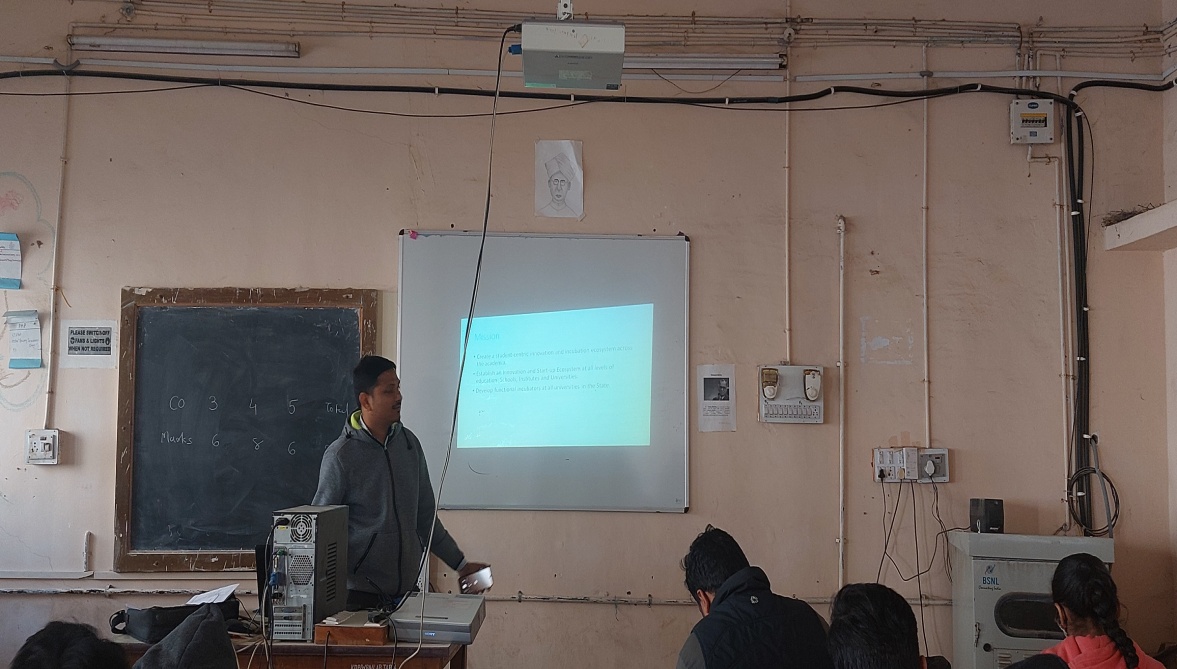 Photograph2:Photograph3: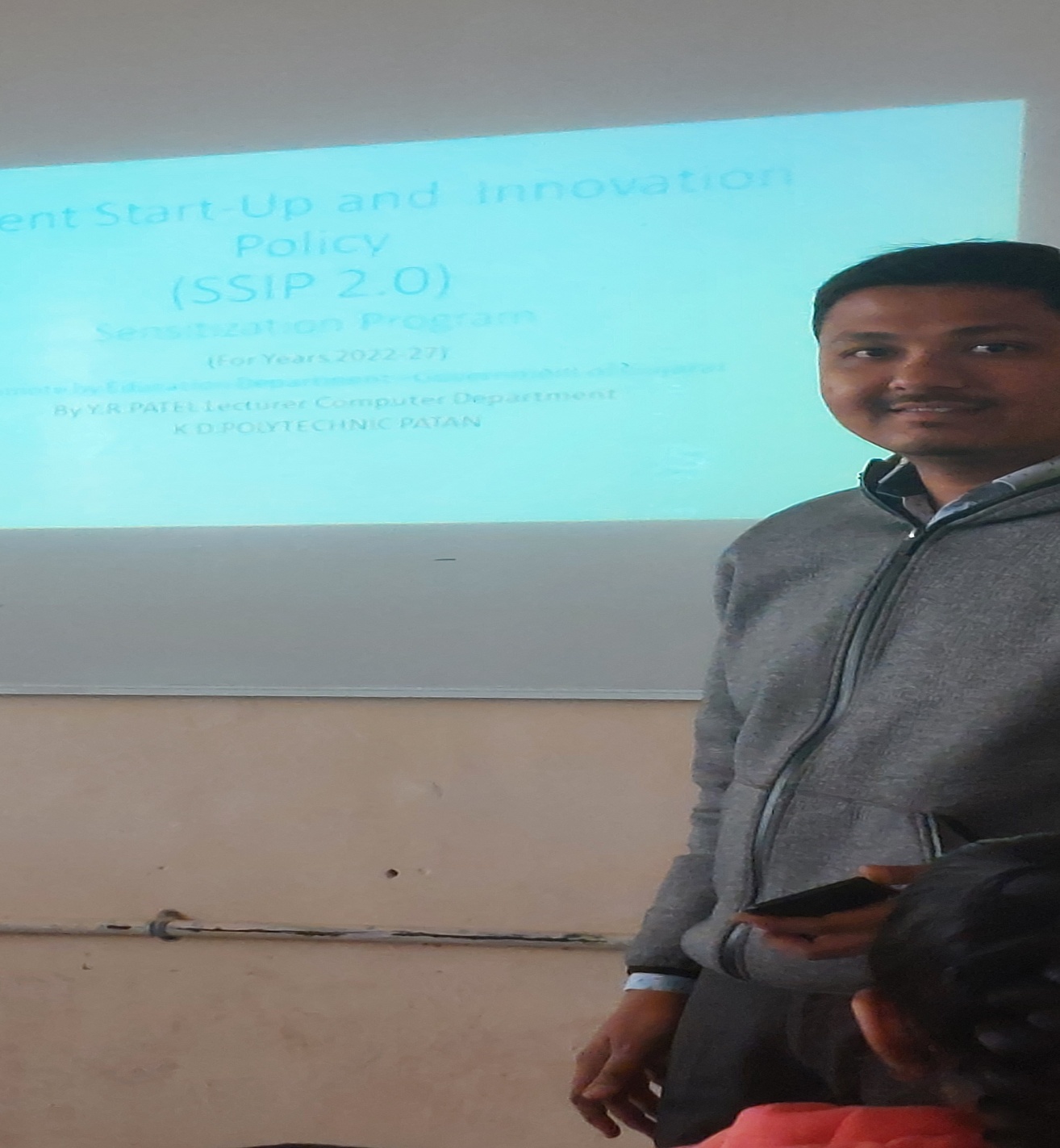 